السؤال الأول : فهم المقروء :  	10            	     يحكى أن ولدًا عُرف بحرصه على أداء الصلاة مع الجماعة في المسجد ، وكان يحرص على الطهارة في ثيابه ، واستخدام السواك بعد الوضوء وقبل الدخول إلى المسجد . حيث يعتبره المصلون من أفضل الأبناء خُلقًا ،  وفي يوم من الأيام وأثناء دخوله للمسجد لأداء صلاة الفجر، وجد محفظة نقودٍ عند الباب ، فأخذ يتفقدها علهّ يعرف صاحبها . لكنه لم يجد سوى بعض النقود فقط . فحملها وسلمها لإمام المسجد ، فأعُجب الإمام بتصرفه وأمانته فدعا له وقال : جزاك الله خيرًا يا بني  على أمانتك وحسن تربيتك . إنها محفظة العم عبدالرحمن مؤذن المسجد قد فقدها ليلة البارح ولم يجدها .  السؤال الثاني : الأسلوب اللغوي :                   2السؤال الثالث: الصنف اللغوي :  	           6 ...............................................................................................................................................السؤال الرابع : الوظيفة النحوية :  السؤال الخامس: الظاهرة الإملائية :  ب – اكتب ما يملى عليك:    ...............................................................................................................................................السؤال السادس والأخير : الرسم الكتابي : اكتب ما يلي بخط النسخ :             سبحان الله وبحمده ، سبحان الله العظيم 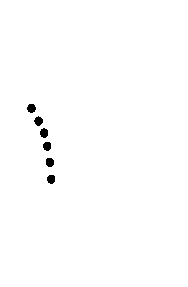 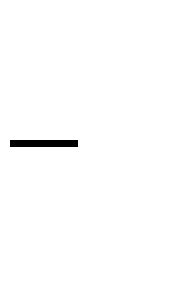 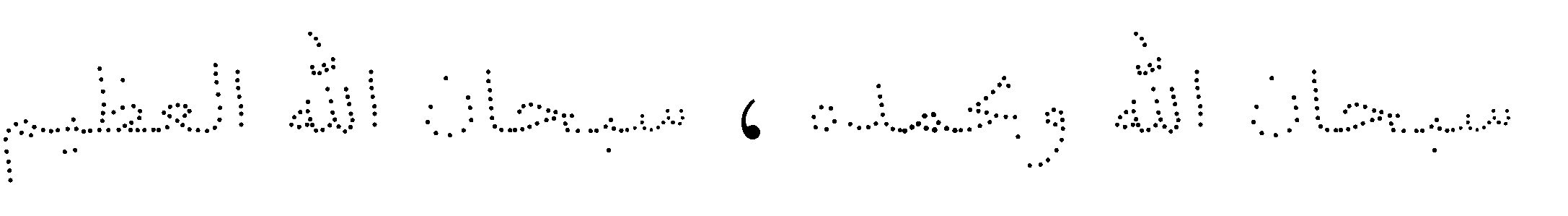 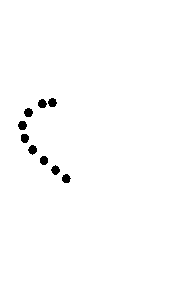 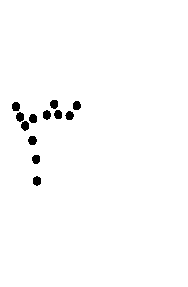 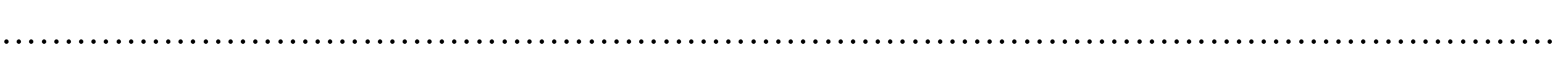 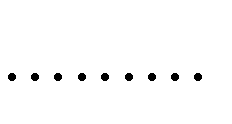 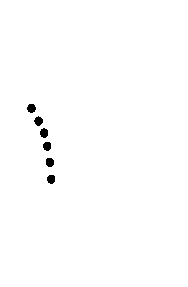 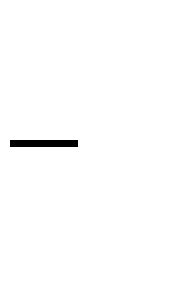 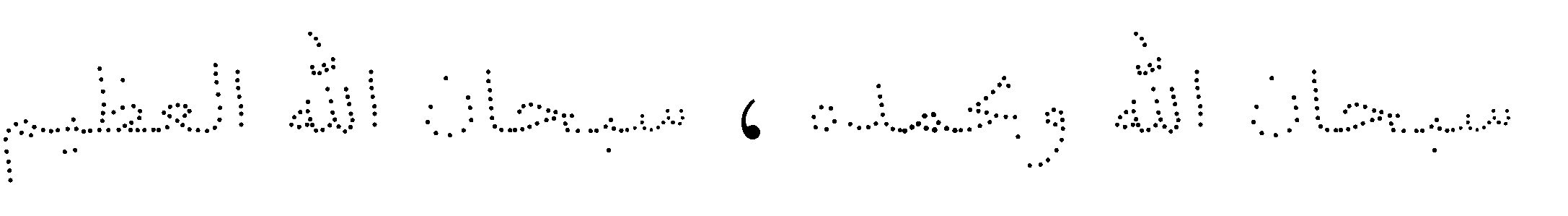 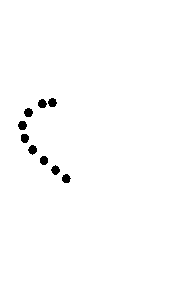 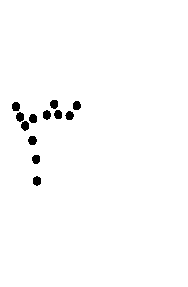 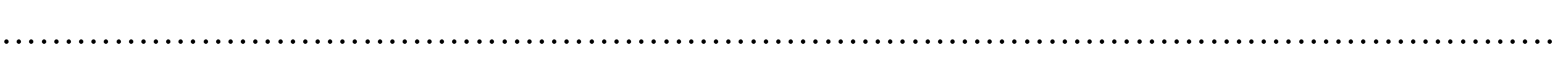 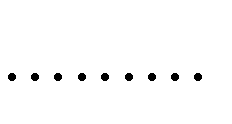 	                                                                                                                                                                          	                                      	 المـــــادة : لغتي الجميلة	 	                                   وزارة التعليم	 	 	 الصــف : الخامس 	 	        الإدارة العامة للتعليم بمحافظة  .........                                                                                                                                           	                               مكتب تعليم .......                                                                                                                                            الزمــن : ساعتان         مدرسة ........... 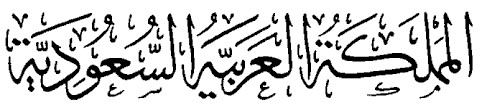 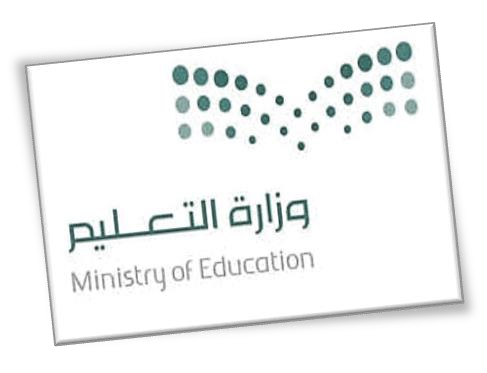 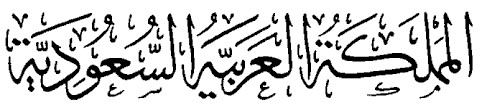 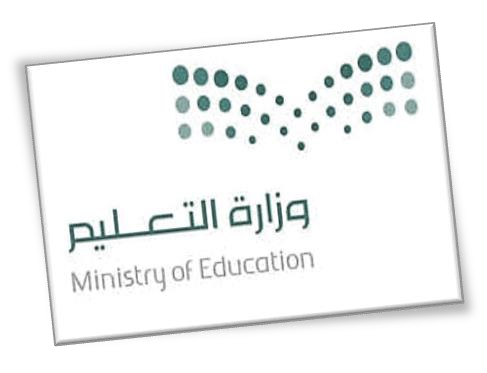                 اختبار نهاية الفصل الدراسي الأول ) الدور الأول ( للعام الدراسي 1444هـ 	                                                                                                                                                                          	                                      	 المـــــادة : لغتي الجميلة	 	                                   وزارة التعليم	 	 	 الصــف : الخامس 	 	        الإدارة العامة للتعليم بمحافظة  .........                                                                                                                                           	                               مكتب تعليم .......                                                                                                                                            الزمــن : ساعتان         مدرسة ...........                 اختبار نهاية الفصل الدراسي الأول ) الدور الأول ( للعام الدراسي 1444هـ 	                                                                                                                                                                          	                                      	 المـــــادة : لغتي الجميلة	 	                                   وزارة التعليم	 	 	 الصــف : الخامس 	 	        الإدارة العامة للتعليم بمحافظة  .........                                                                                                                                           	                               مكتب تعليم .......                                                                                                                                            الزمــن : ساعتان         مدرسة ...........                 اختبار نهاية الفصل الدراسي الأول ) الدور الأول ( للعام الدراسي 1444هـ 	                                                                                                                                                                          	                                      	 المـــــادة : لغتي الجميلة	 	                                   وزارة التعليم	 	 	 الصــف : الخامس 	 	        الإدارة العامة للتعليم بمحافظة  .........                                                                                                                                           	                               مكتب تعليم .......                                                                                                                                            الزمــن : ساعتان         مدرسة ...........                 اختبار نهاية الفصل الدراسي الأول ) الدور الأول ( للعام الدراسي 1444هـ 	                                                                                                                                                                          	                                      	 المـــــادة : لغتي الجميلة	 	                                   وزارة التعليم	 	 	 الصــف : الخامس 	 	        الإدارة العامة للتعليم بمحافظة  .........                                                                                                                                           	                               مكتب تعليم .......                                                                                                                                            الزمــن : ساعتان         مدرسة ...........                 اختبار نهاية الفصل الدراسي الأول ) الدور الأول ( للعام الدراسي 1444هـ 	                                                                                                                                                                          	                                      	 المـــــادة : لغتي الجميلة	 	                                   وزارة التعليم	 	 	 الصــف : الخامس 	 	        الإدارة العامة للتعليم بمحافظة  .........                                                                                                                                           	                               مكتب تعليم .......                                                                                                                                            الزمــن : ساعتان         مدرسة ...........                 اختبار نهاية الفصل الدراسي الأول ) الدور الأول ( للعام الدراسي 1444هـ كتاب ة  رق م ا  الدرجة المهــــــــارة س  10فهم المقروء  1 2الأسلوب اللغوي  2 6الصنف اللغوي  3 8الوظيفة النحوية  4 10الظاهرة الإملائية  5 4الرسم الكتابي  6 40المجمــــوع المجمــــوع الفكرة العامة التي يدور حولها النص : الفكرة العامة التي يدور حولها النص :  1الشجرة المثمرة الصيام الأمانة الأمانة الوقت الذي وجد الولد فيه ) محفظة النقود ( هو الوقت الذي وجد الولد فيه ) محفظة النقود ( هو  2الفجر العشاء المغرب المغرب كلمة ) أفضل ( أسلوب : كلمة ) أفضل ( أسلوب :  3تفضيل تعجب نداء نداء ورد في النص كلمة ) المصلون ( جمع : ورد في النص كلمة ) المصلون ( جمع :  4جمع مؤنث سالم جمع مذكر سالم تكسير تكسير كان الولد حريصا على طهارة : كان الولد حريصا على طهارة :  5كتبه منزله ثيابه ثيابه وجد الولد عند باب المسجد : وجد الولد عند باب المسجد :  6محفظة نقود مفتاحا قلما جديداً قلما جديداً حرف النداء الذي ورد في النص هو : حرف النداء الذي ورد في النص هو :  7يا أيتها يا أيها يا يا العلاقة بين كلمتي ) أمانة – خيانة ( العلاقة بين كلمتي ) أمانة – خيانة (  8تشابه ترادف تضاد تضاد صاحب محفظة النقود هو : صاحب محفظة النقود هو :  9الولد  الإمام المؤذن المؤذن السواك عبارة نبات يستخدم لنظافة وطهارة : السواك عبارة نبات يستخدم لنظافة وطهارة :  10العين الأذن الفم الفم حدد أسلوب النداء في الجمل التالية : حدد أسلوب النداء في الجمل التالية : حدد أسلوب النداء في الجمل التالية :  1ذاكر الطالب دروسه ما أطول النخلة يا محمد انتبه للطريق هو اسم يدل على ان شيئين اشتركا في صفة وزاد أحدهما على الآخر في هذه الصفة : هو اسم يدل على ان شيئين اشتركا في صفة وزاد أحدهما على الآخر في هذه الصفة : هو اسم يدل على ان شيئين اشتركا في صفة وزاد أحدهما على الآخر في هذه الصفة :  2النداء التعجب  اسم التفضيل  جمع المذكر السالم من كلمة ) مسلم ( جمع المذكر السالم من كلمة ) مسلم ( جمع المذكر السالم من كلمة ) مسلم ( جمع المذكر السالم من كلمة ) مسلم ( جمع المذكر السالم من كلمة ) مسلم ( جمع المذكر السالم من كلمة ) مسلم (  1مسلمات مسلمات مسلمون مسلمون مسلمان مسلمان اسم يدل على أكثر من اثنين بزيادة واو ونون على مفرده  اسم يدل على أكثر من اثنين بزيادة واو ونون على مفرده  اسم يدل على أكثر من اثنين بزيادة واو ونون على مفرده  اسم يدل على أكثر من اثنين بزيادة واو ونون على مفرده  اسم يدل على أكثر من اثنين بزيادة واو ونون على مفرده  اسم يدل على أكثر من اثنين بزيادة واو ونون على مفرده   2جمع مؤنث سالم جمع مؤنث سالم جمع مذكر سالم جمع مذكر سالم جمع تكسير جمع تكسير  المعلمون   .............................. الدروس    اكمل الجملة السابقة :  المعلمون   .............................. الدروس    اكمل الجملة السابقة :  المعلمون   .............................. الدروس    اكمل الجملة السابقة :  المعلمون   .............................. الدروس    اكمل الجملة السابقة :  المعلمون   .............................. الدروس    اكمل الجملة السابقة :  المعلمون   .............................. الدروس    اكمل الجملة السابقة :  المعلمون   .............................. الدروس    اكمل الجملة السابقة : 3شارحون شارحون يشرح يشرح يشرحون يشرحون يشرحون يشرحون  المسلم طاهر      جمع المذكر السالم للجملة هو   المسلم طاهر      جمع المذكر السالم للجملة هو   المسلم طاهر      جمع المذكر السالم للجملة هو   المسلم طاهر      جمع المذكر السالم للجملة هو   المسلم طاهر      جمع المذكر السالم للجملة هو   المسلم طاهر      جمع المذكر السالم للجملة هو   المسلم طاهر      جمع المذكر السالم للجملة هو  4المسلم طهور المسلم طهور المسلمان طاهران المسلمان طاهران المسلمون طاهرون المسلمون طاهرون المسلمون طاهرون المسلمون طاهرون فعل من الأفعال الخمسة فعل من الأفعال الخمسة فعل من الأفعال الخمسة  5تذاكر تذاكرن تذاكران  كل فعل مضارع اتصلت به ألف الاثنين أو واو الجماعة أو ياء  المخاطبة كل فعل مضارع اتصلت به ألف الاثنين أو واو الجماعة أو ياء  المخاطبة كل فعل مضارع اتصلت به ألف الاثنين أو واو الجماعة أو ياء  المخاطبة  6حروف الجر الأسماء الخمسة الأفعال الخمسة    أبوك رجل فاضل                       كلمة ) أبوك ( مبتدأ مرفوع وعلامة رفعه :    أبوك رجل فاضل                       كلمة ) أبوك ( مبتدأ مرفوع وعلامة رفعه :    أبوك رجل فاضل                       كلمة ) أبوك ( مبتدأ مرفوع وعلامة رفعه :  1 الواو الألف  الضمة الضمة حدد الجملة التي يرفع فيها المبتدأ والخبر وعلامة رفعهما )الألف ( : حدد الجملة التي يرفع فيها المبتدأ والخبر وعلامة رفعهما )الألف ( : حدد الجملة التي يرفع فيها المبتدأ والخبر وعلامة رفعهما )الألف ( :  2الطالبان مجدان  الشجرتان مثمرة المصلون خاشعون المصلون خاشعون حدد الخبر المناسب للجملة التالية :            القلمان .................... حدد الخبر المناسب للجملة التالية :            القلمان .................... حدد الخبر المناسب للجملة التالية :            القلمان ....................  3قديمات مفيدة جديدان  جديدان  الفائزون بالجنة سعداء           إعراب كلمة ) الفائزون ( هو : الفائزون بالجنة سعداء           إعراب كلمة ) الفائزون ( هو : الفائزون بالجنة سعداء           إعراب كلمة ) الفائزون ( هو :  4مبتدأ مرفوع وعلامته الضمة خبر مرفوع وعلامة رفعه الضمة مبتدأ مرفوع وعلامة رفعه الواو مبتدأ مرفوع وعلامة رفعه الواو علامة رفع المبتدأ والخبر  ) الواو (  إذا كانا : علامة رفع المبتدأ والخبر  ) الواو (  إذا كانا : علامة رفع المبتدأ والخبر  ) الواو (  إذا كانا :  5جمع تكسير اسم من الأسماء الخمسة مثنى  مثنى  الشجرتان مثمرتان    المبتدأ في الجملة السابقة هو )  الشجرتان ( الشجرتان مثمرتان    المبتدأ في الجملة السابقة هو )  الشجرتان ( الشجرتان مثمرتان    المبتدأ في الجملة السابقة هو )  الشجرتان (  6خطأ صح صح أبوك ................ خلق رفيع         اكمل بخبر مناسب : أبوك ................ خلق رفيع         اكمل بخبر مناسب : أبوك ................ خلق رفيع         اكمل بخبر مناسب :  7ذي ذا ذو ذو الجملة التي كتبت بشكل صحيح هي : الجملة التي كتبت بشكل صحيح هي : الجملة التي كتبت بشكل صحيح هي :  8المعلمون مخلصين المعلمين مخلصون  المعلمون مخلصون  المعلمون مخلصون  كلمة )  مدفأة ( كتبت الهمزة على الألف لأنها : كلمة )  مدفأة ( كتبت الهمزة على الألف لأنها : كلمة )  مدفأة ( كتبت الهمزة على الألف لأنها :  1ساكنة وما قبلها مفتوح مفتوحة وما قبلها ساكن مفتوحة وما قبلها مفتوح ترسم الهمزة المتوسطة على الالف إذا كانت : ترسم الهمزة المتوسطة على الالف إذا كانت : ترسم الهمزة المتوسطة على الالف إذا كانت :  2مفتوحة وما قبلها مكسور مفتوحة وما قبلها مضموم مفتوحة وما قبلها مفتوح )  م – سْ – ءَ – ل – ة  ( عند وصل الحروف يكون الرسم الصحيح للكلمة هو : )  م – سْ – ءَ – ل – ة  ( عند وصل الحروف يكون الرسم الصحيح للكلمة هو : )  م – سْ – ءَ – ل – ة  ( عند وصل الحروف يكون الرسم الصحيح للكلمة هو :  3مسؤول أسئلة مسألة ) سأل المؤمن ربه (      الكلمة التي تحوي على همزة متوسطة على حرف الألف هي : ) سأل المؤمن ربه (      الكلمة التي تحوي على همزة متوسطة على حرف الألف هي : ) سأل المؤمن ربه (      الكلمة التي تحوي على همزة متوسطة على حرف الألف هي :  4ربه المؤمن سأل  .......................................   ....................................... ....................................... ....................................... ....................................... .......................................  